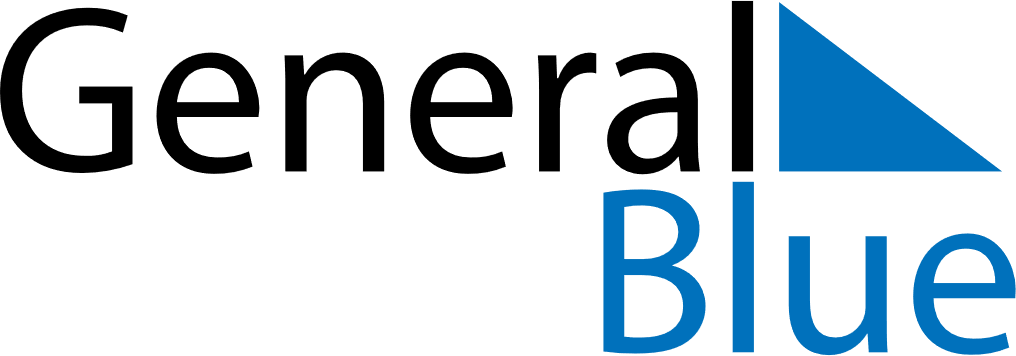 2021 - Q2Iceland 2021 - Q2Iceland 2021 - Q2Iceland 2021 - Q2Iceland 2021 - Q2Iceland 2021 - Q2Iceland AprilSUNMONTUEWEDTHUFRISATApril123April45678910April11121314151617April18192021222324April252627282930AprilMaySUNMONTUEWEDTHUFRISATMay1May2345678May9101112131415May16171819202122May23242526272829May3031JuneSUNMONTUEWEDTHUFRISATJune12345June6789101112June13141516171819June20212223242526June27282930JuneApr 1: Maundy ThursdayMay 24: Whit MondayApr 2: Good FridayJun 6: The Seamen’s DayApr 4: Easter SundayJun 17: Icelandic National DayApr 5: Easter MondayApr 22: First Day of SummerMay 1: Labour DayMay 9: Mother’s DayMay 13: Ascension DayMay 23: Pentecost